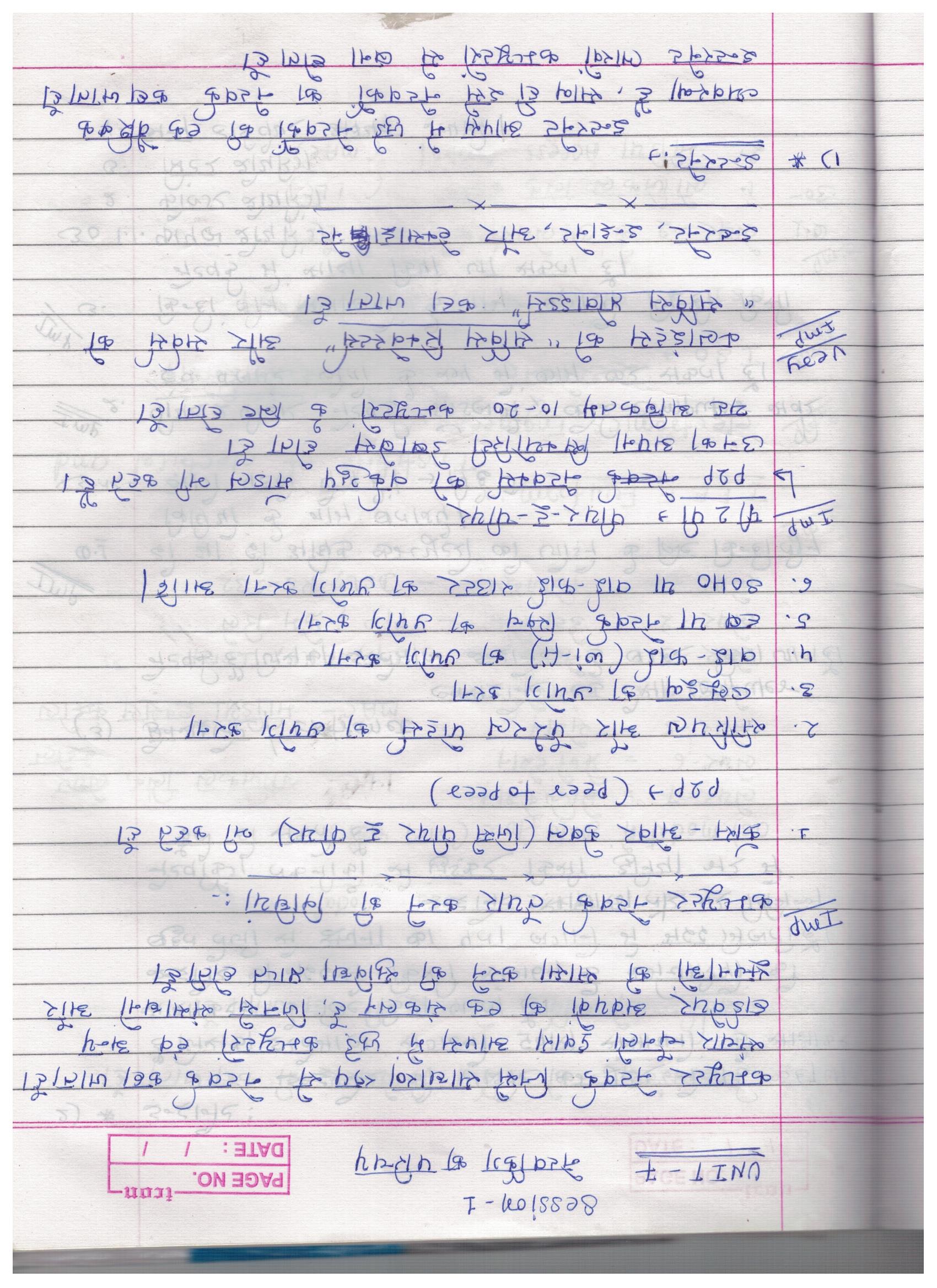 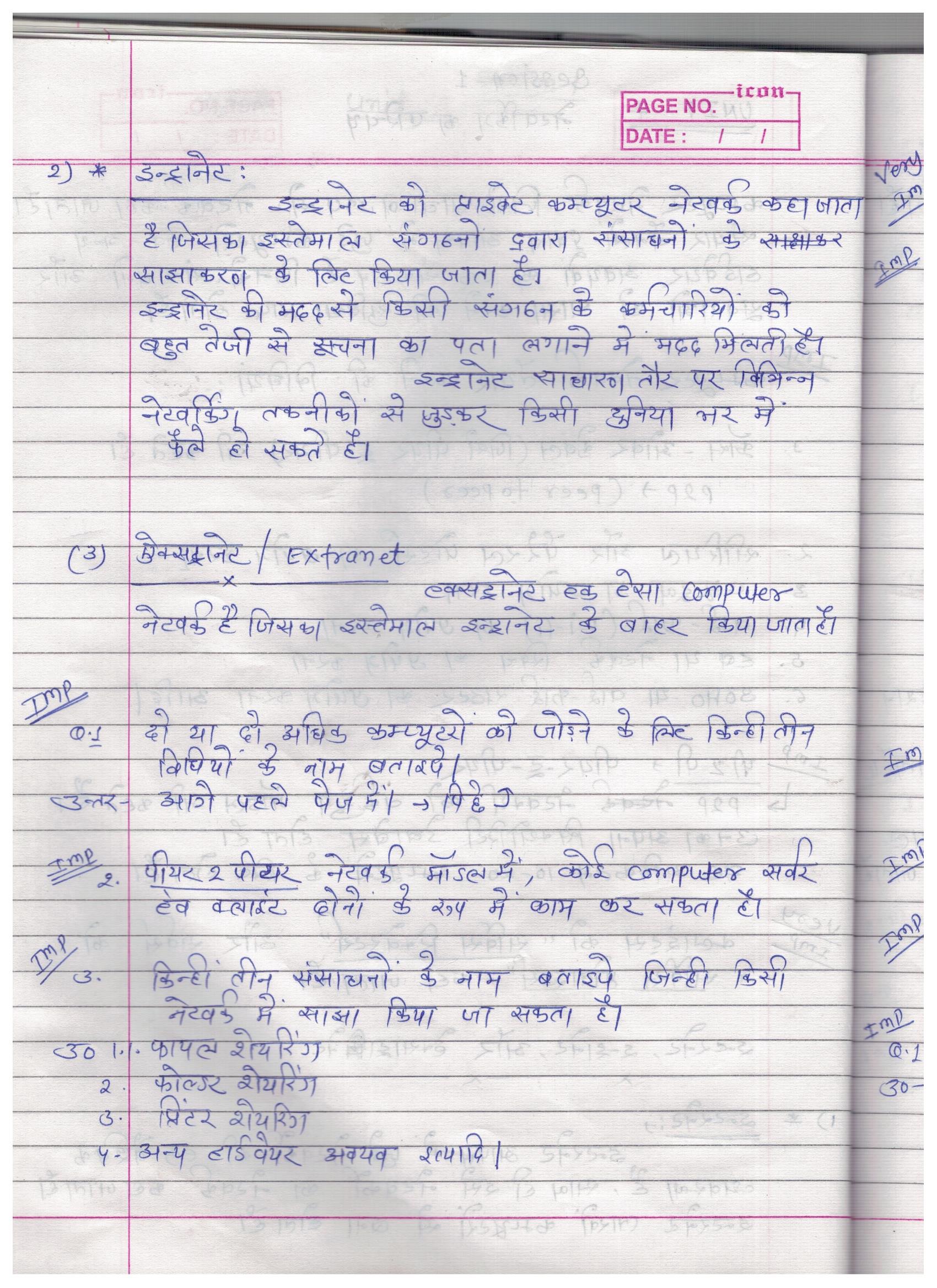 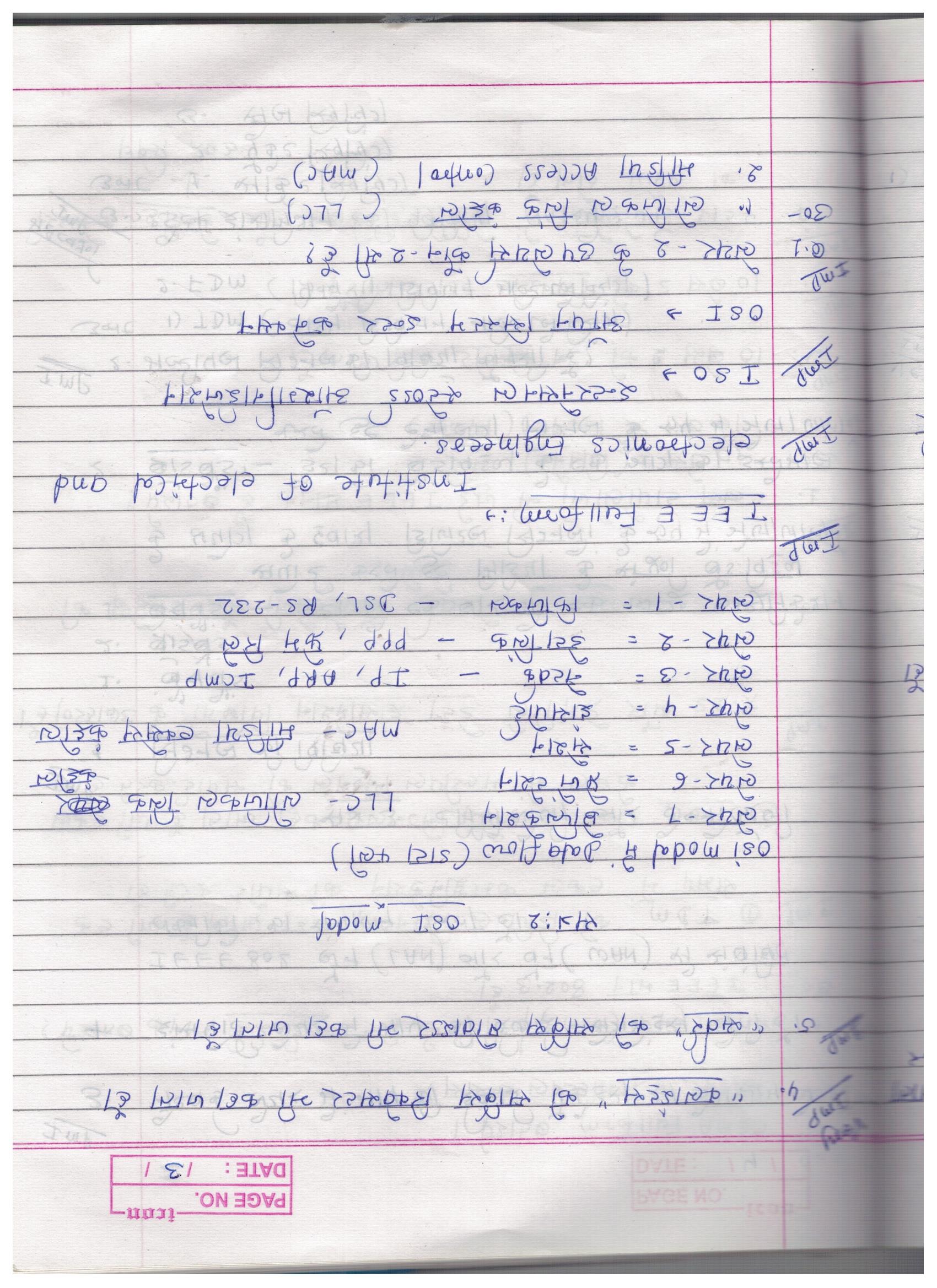 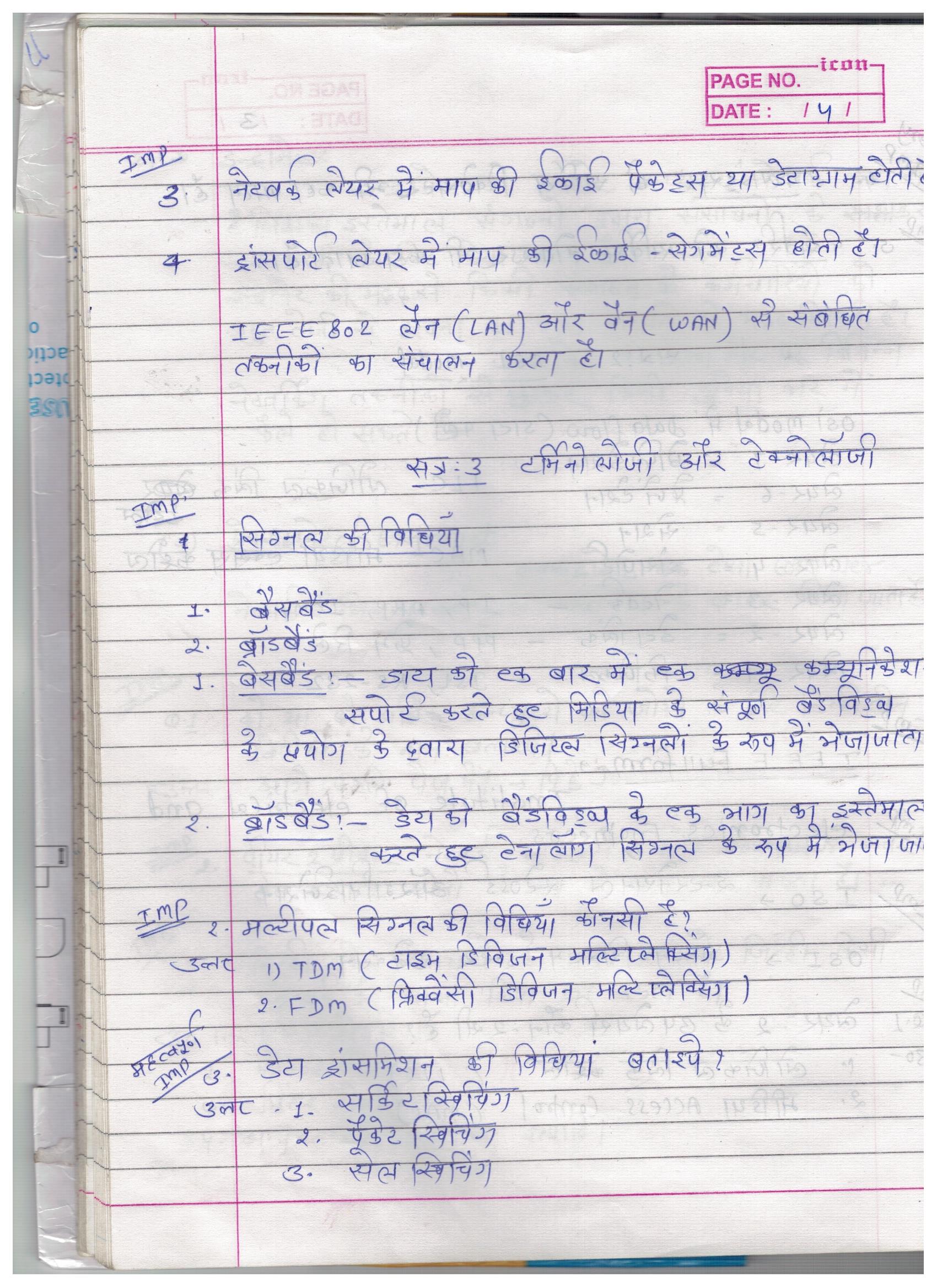 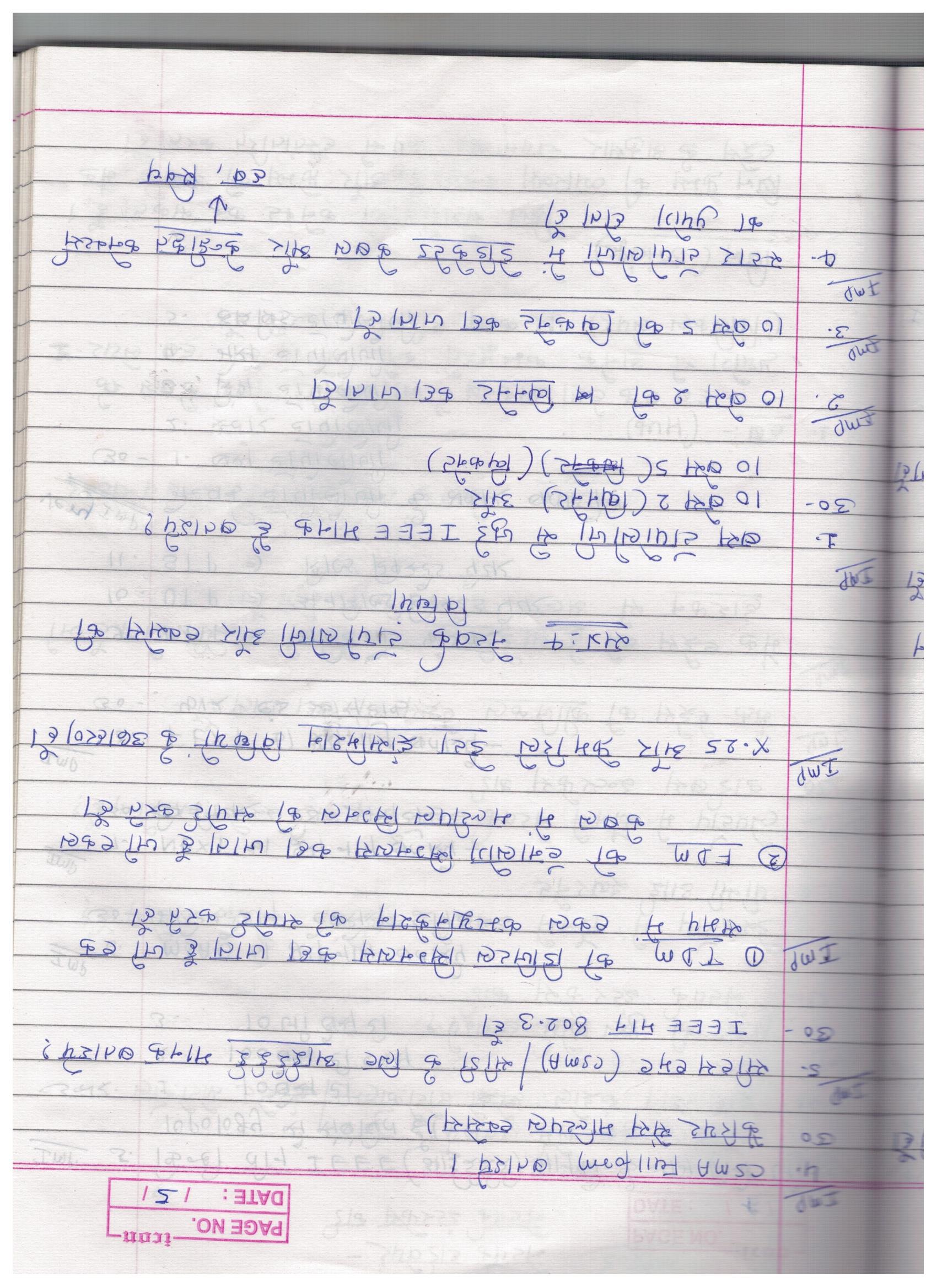 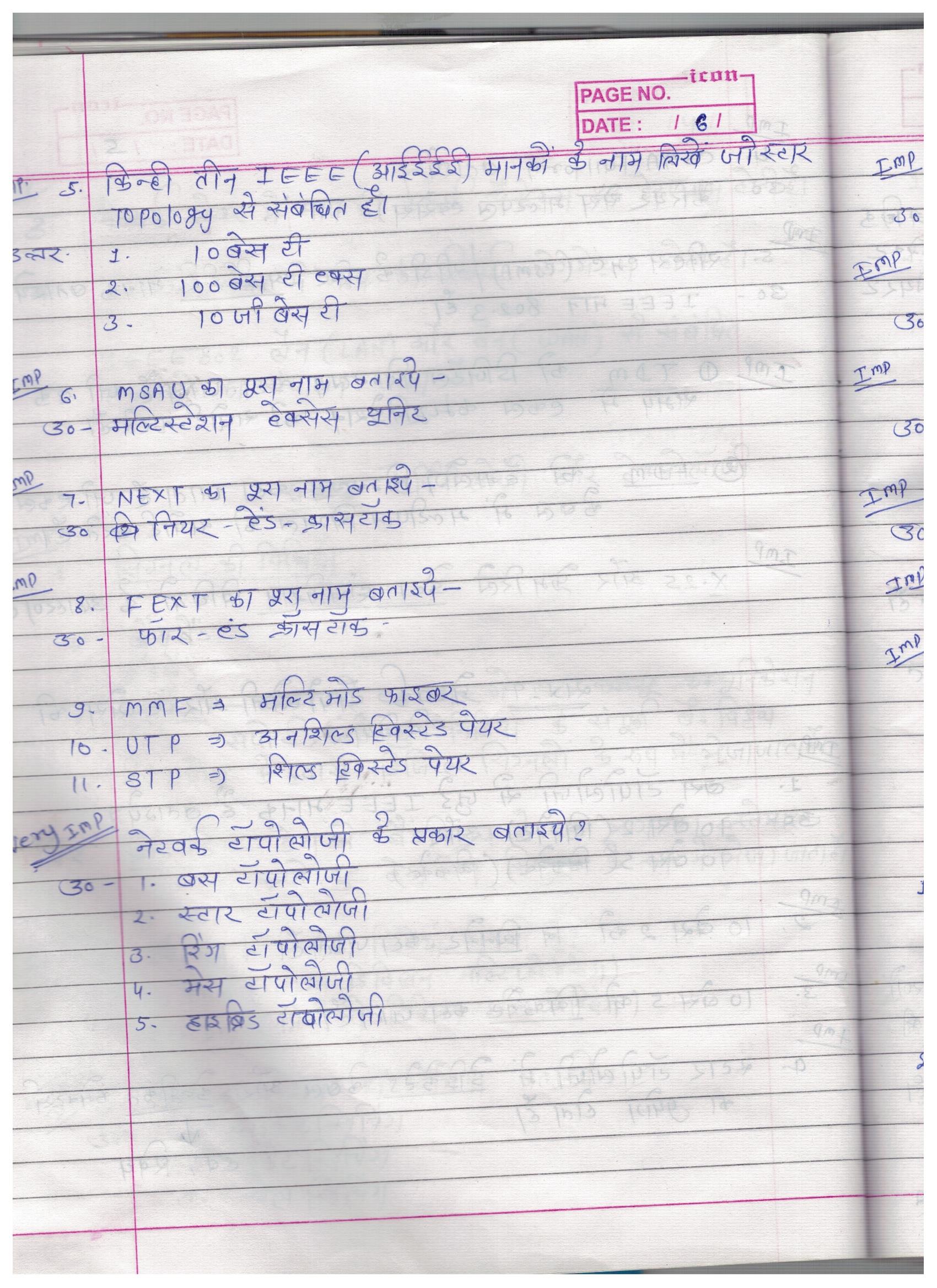 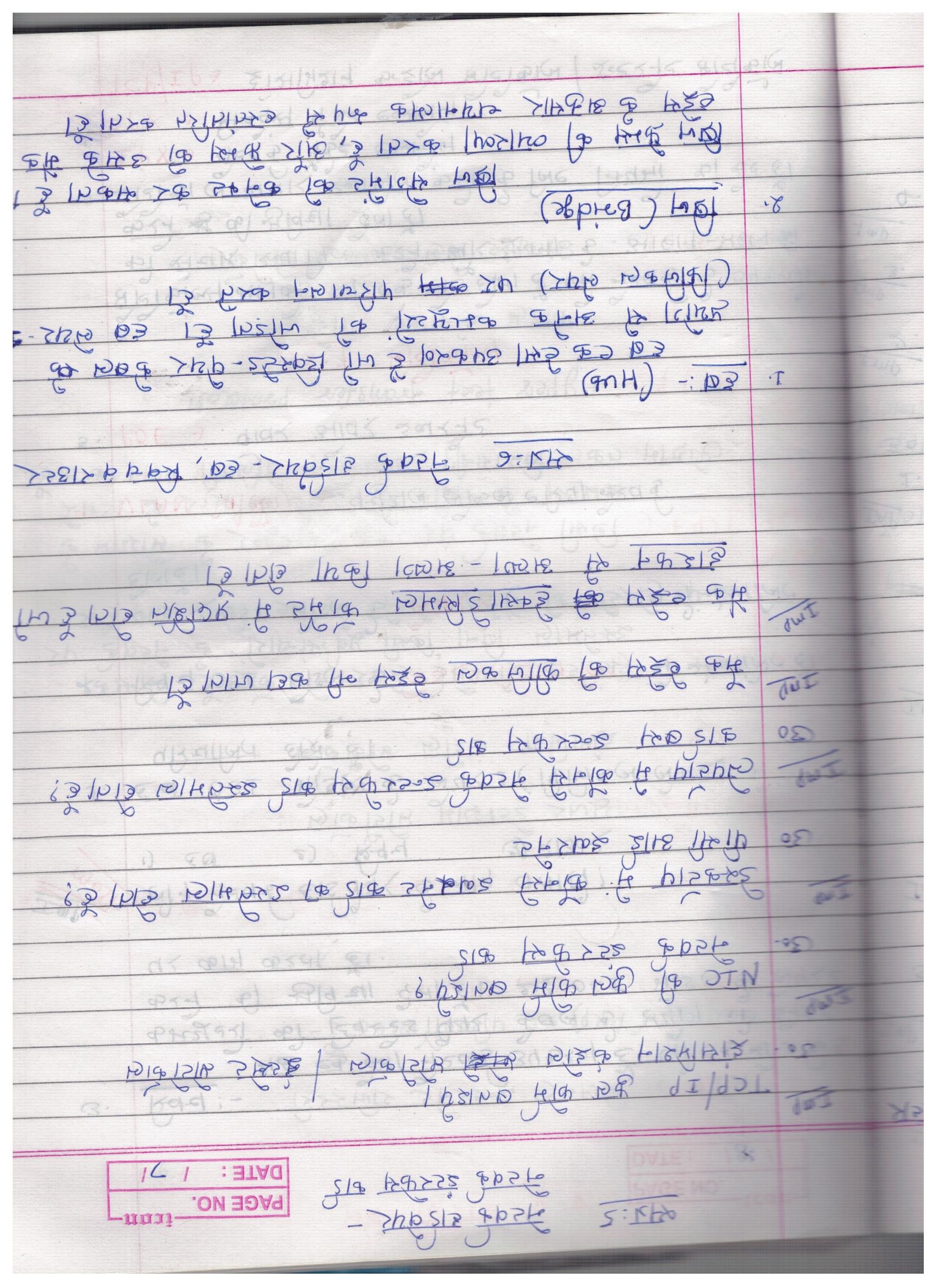 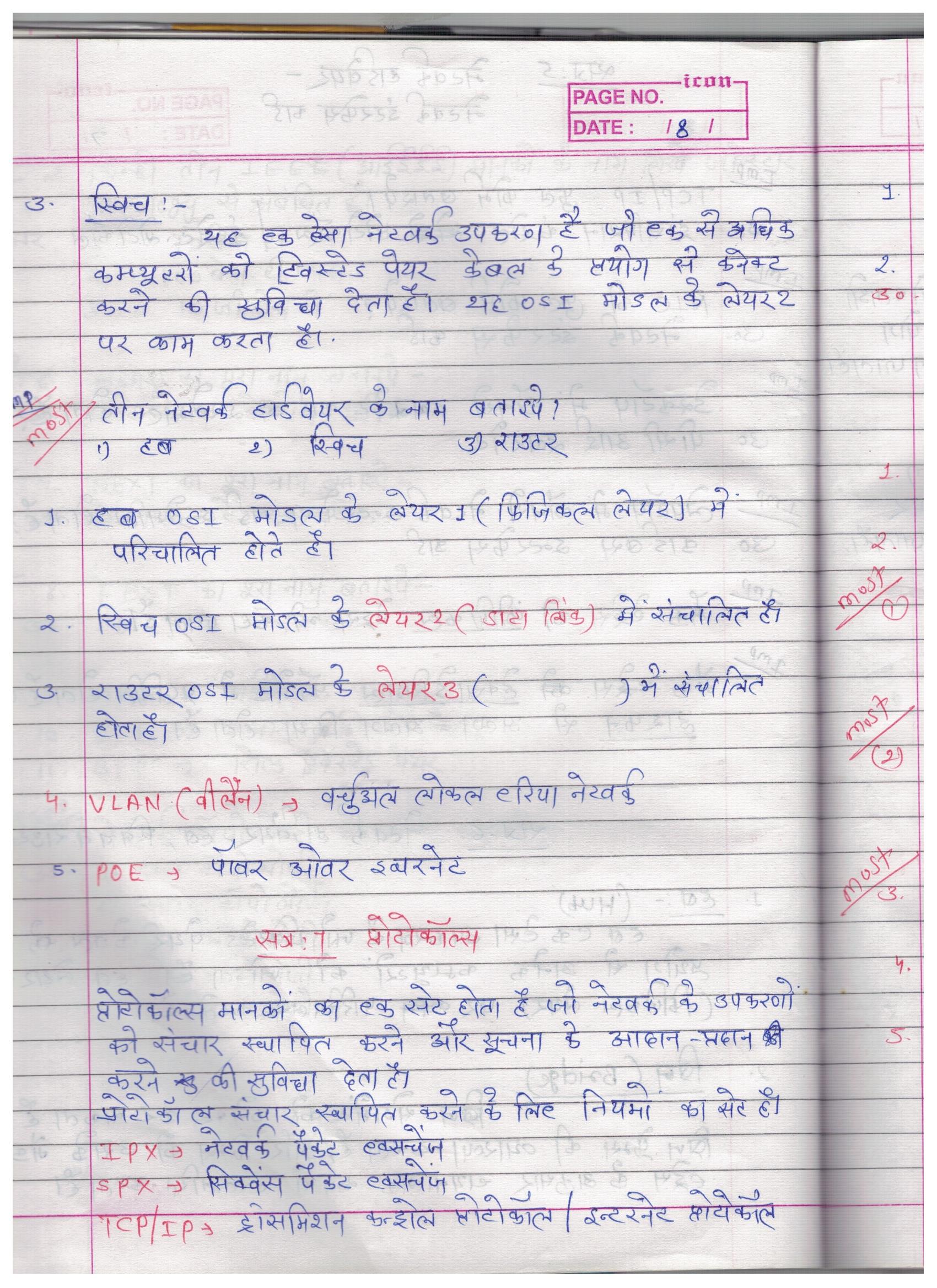 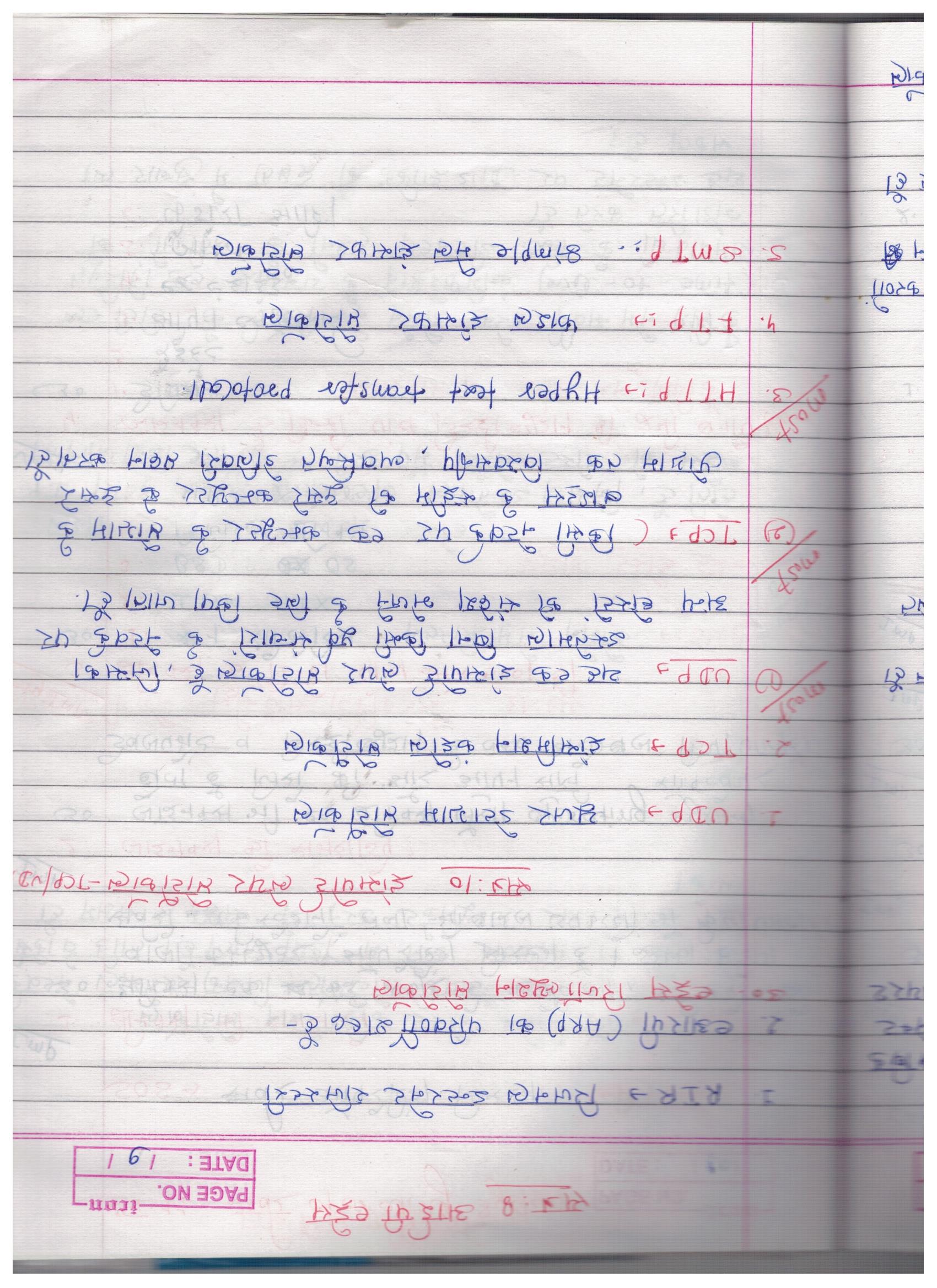 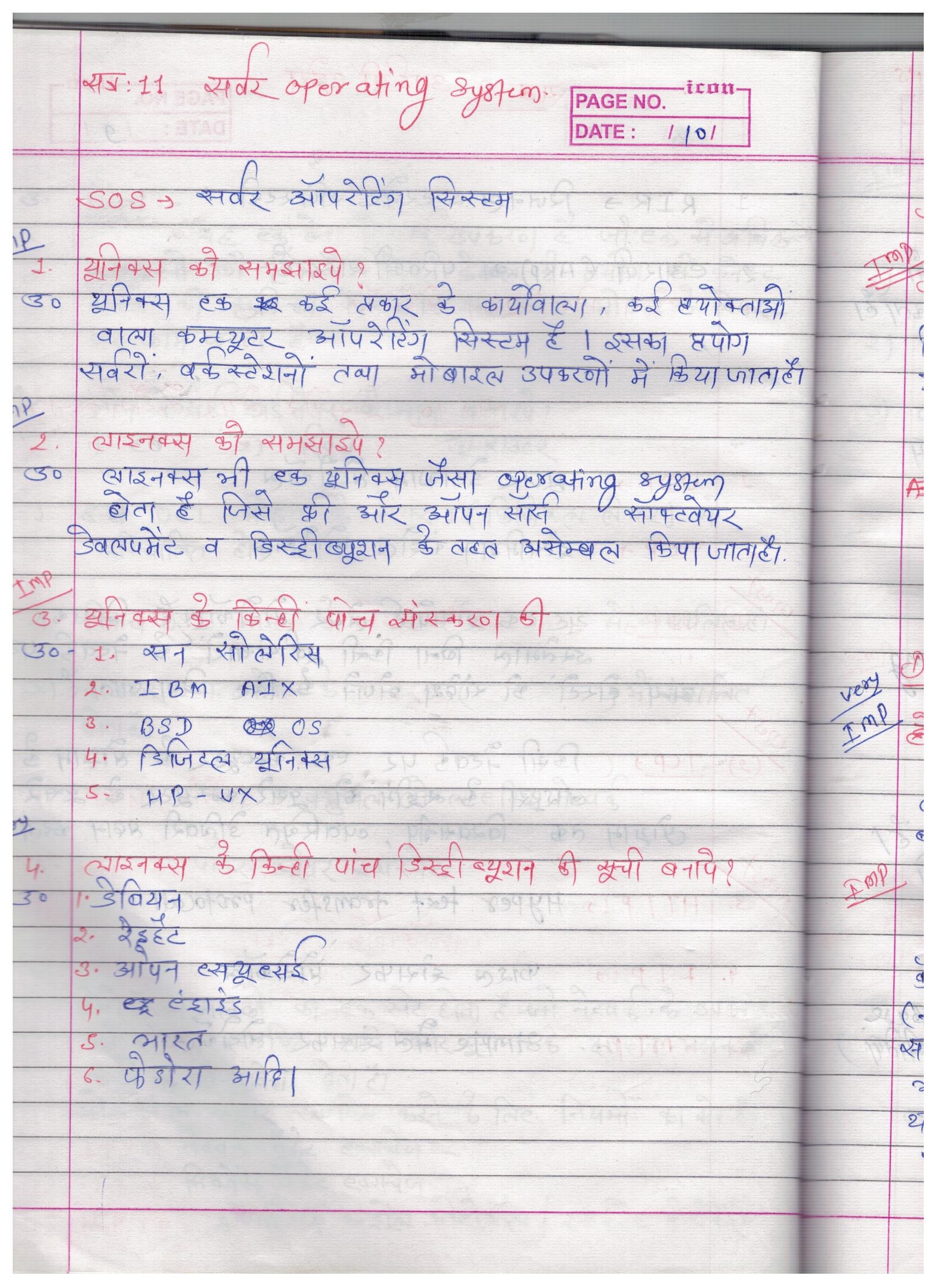 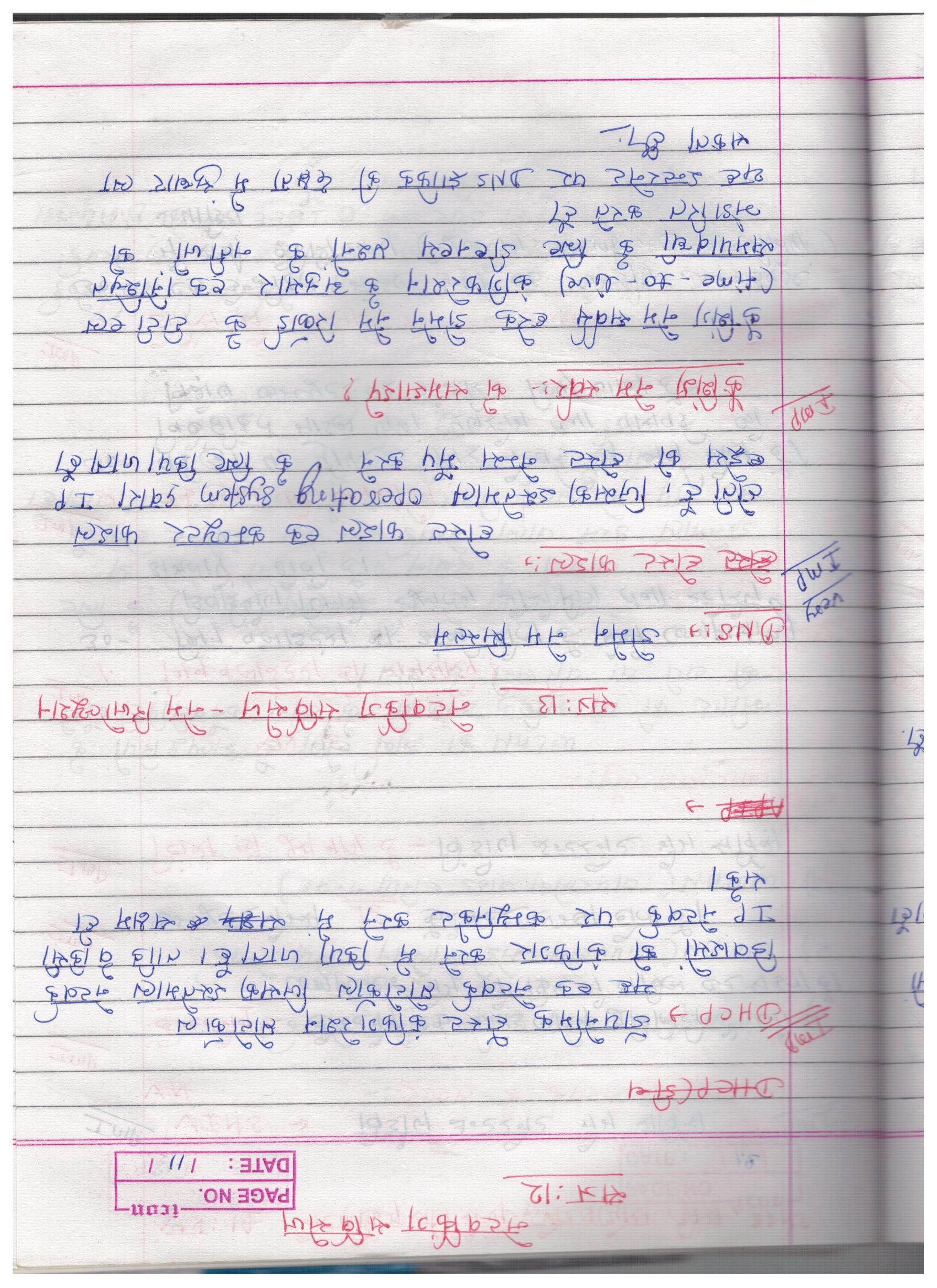 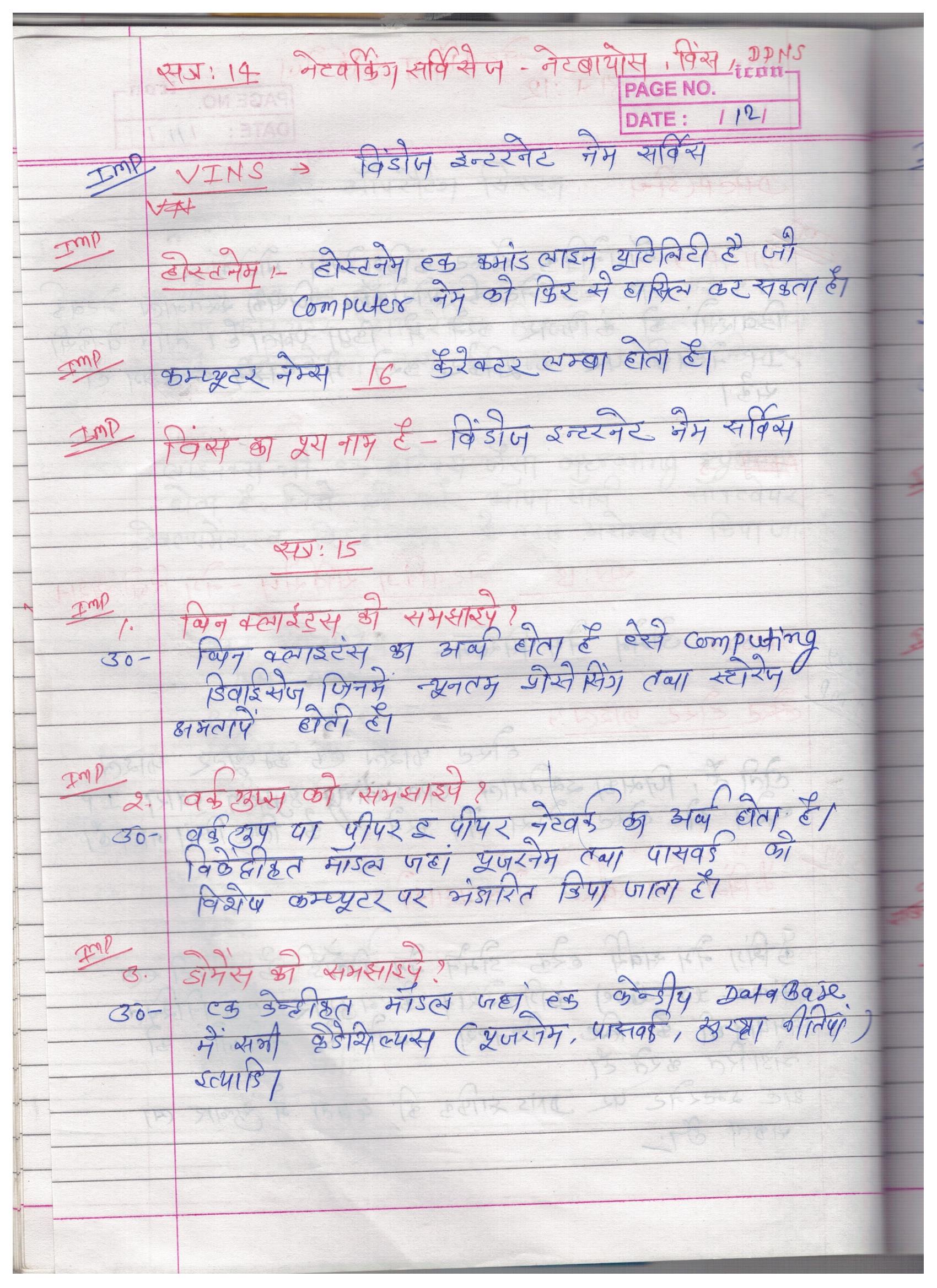 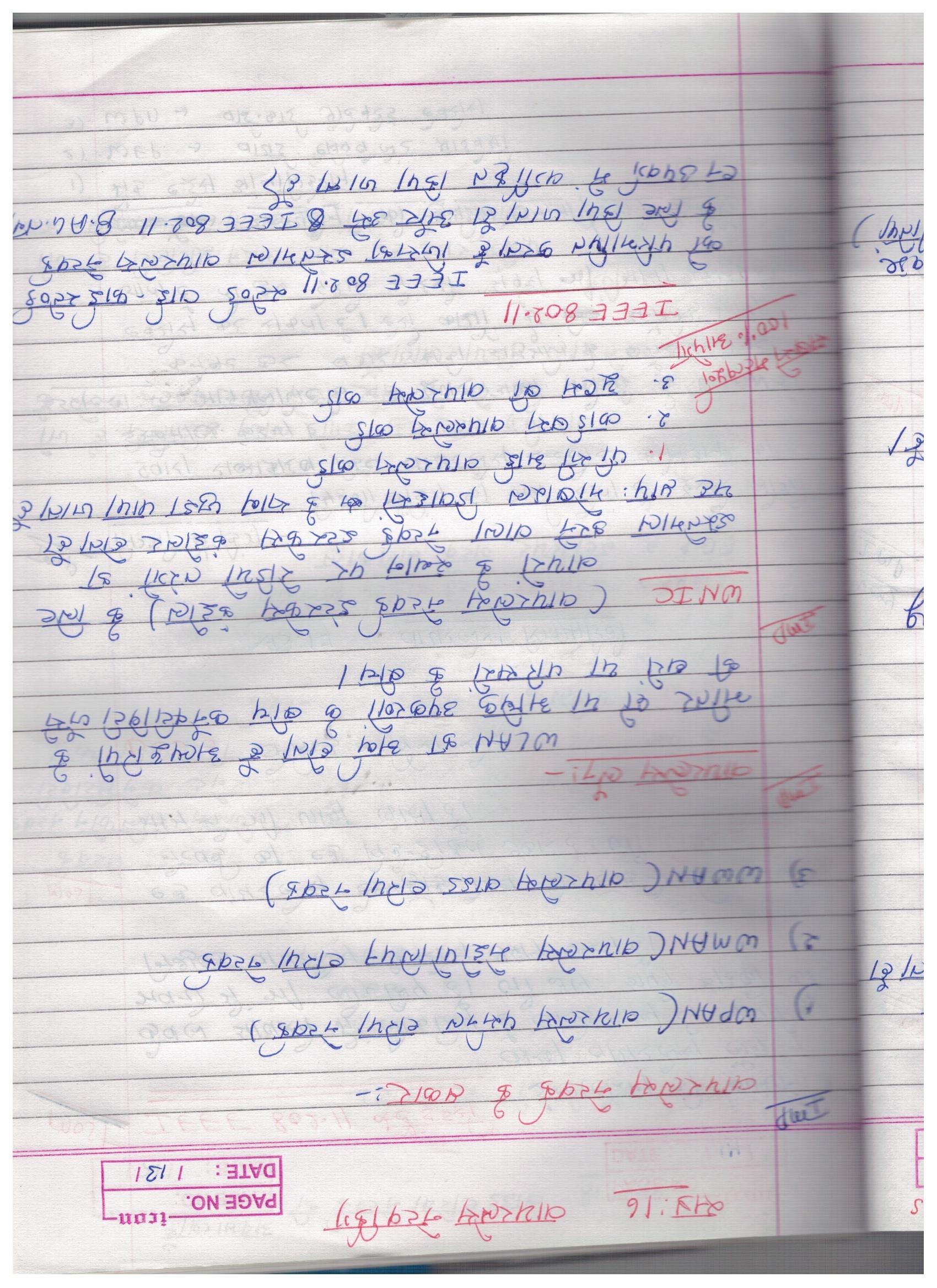 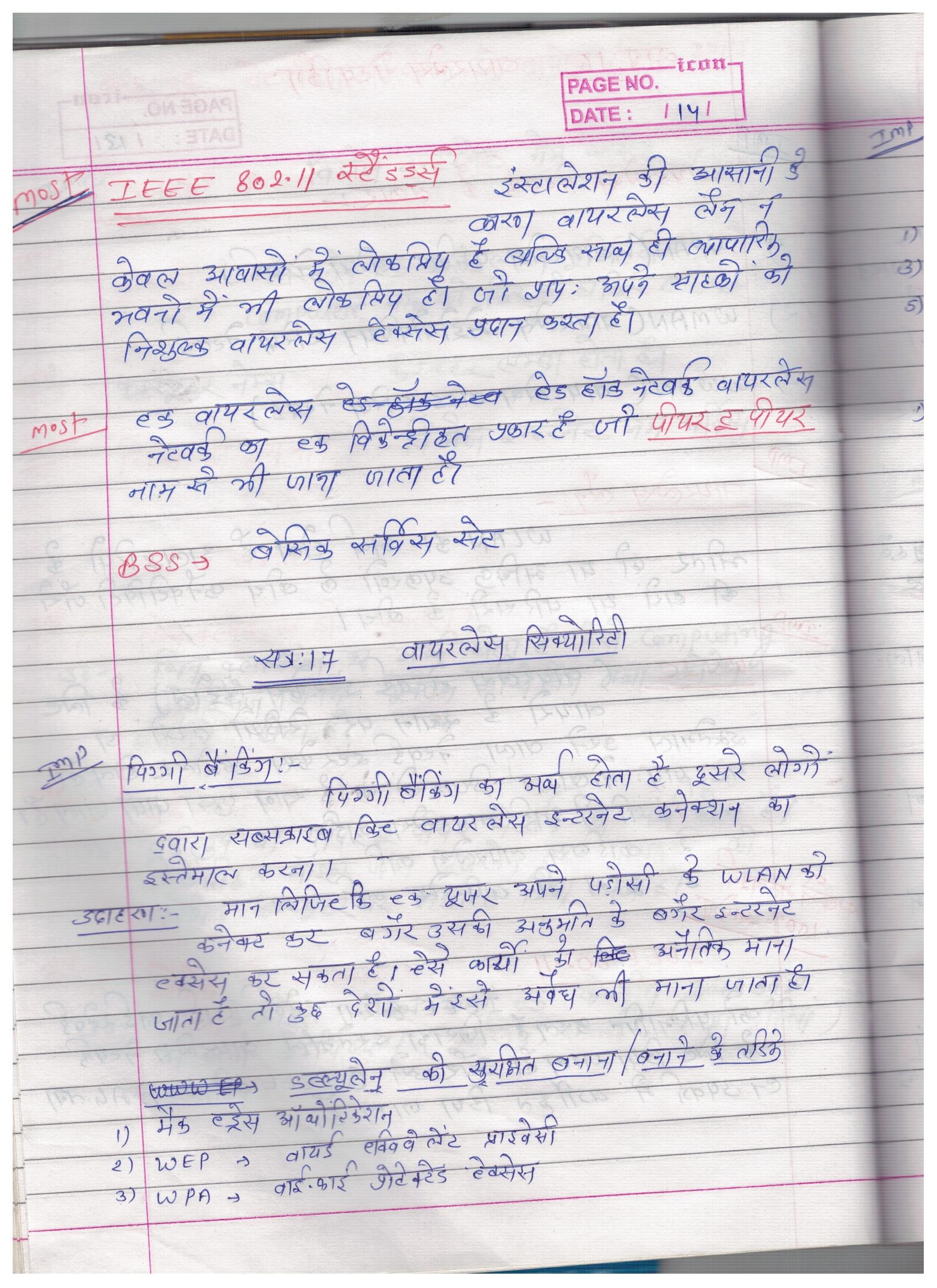 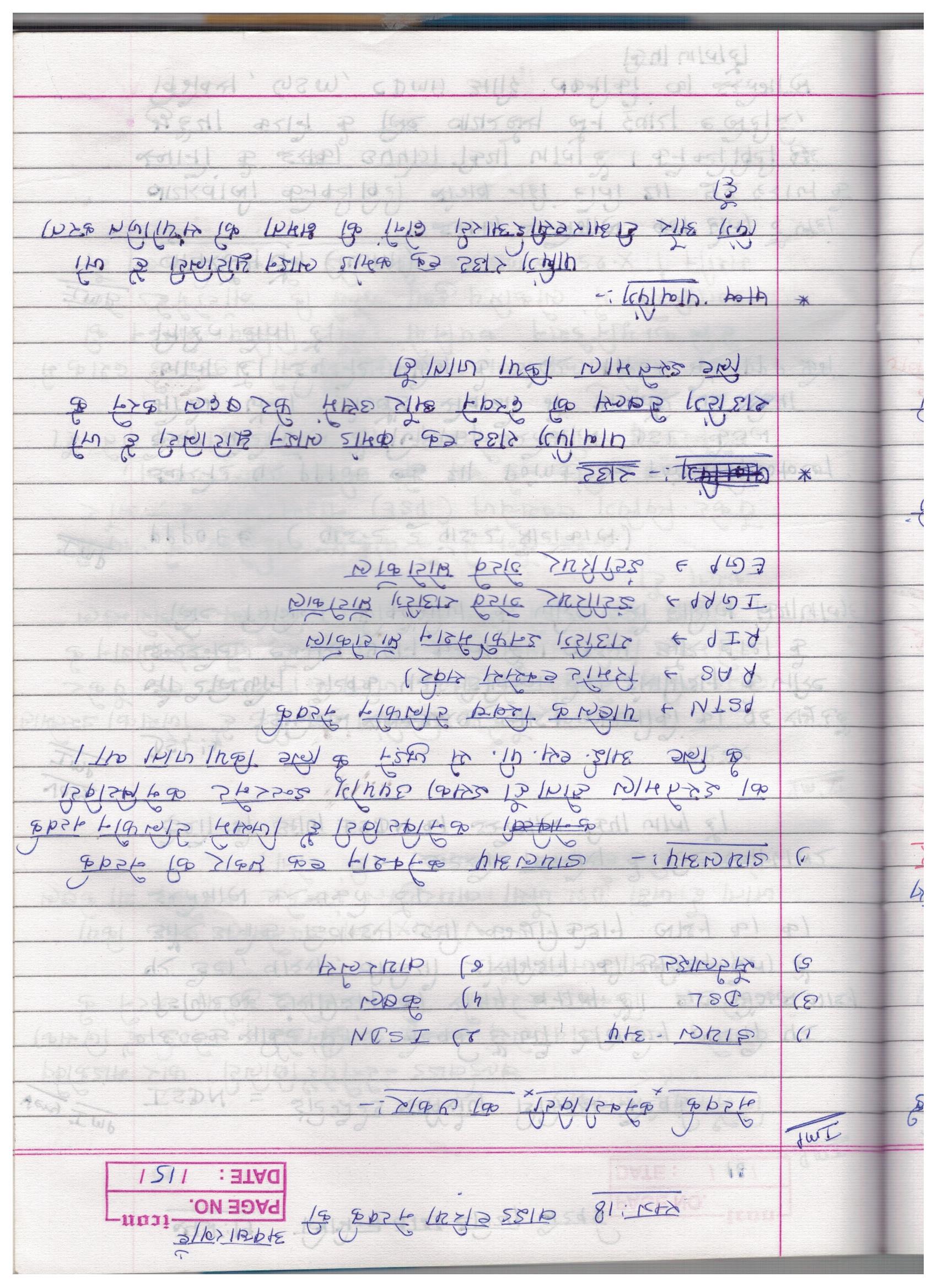 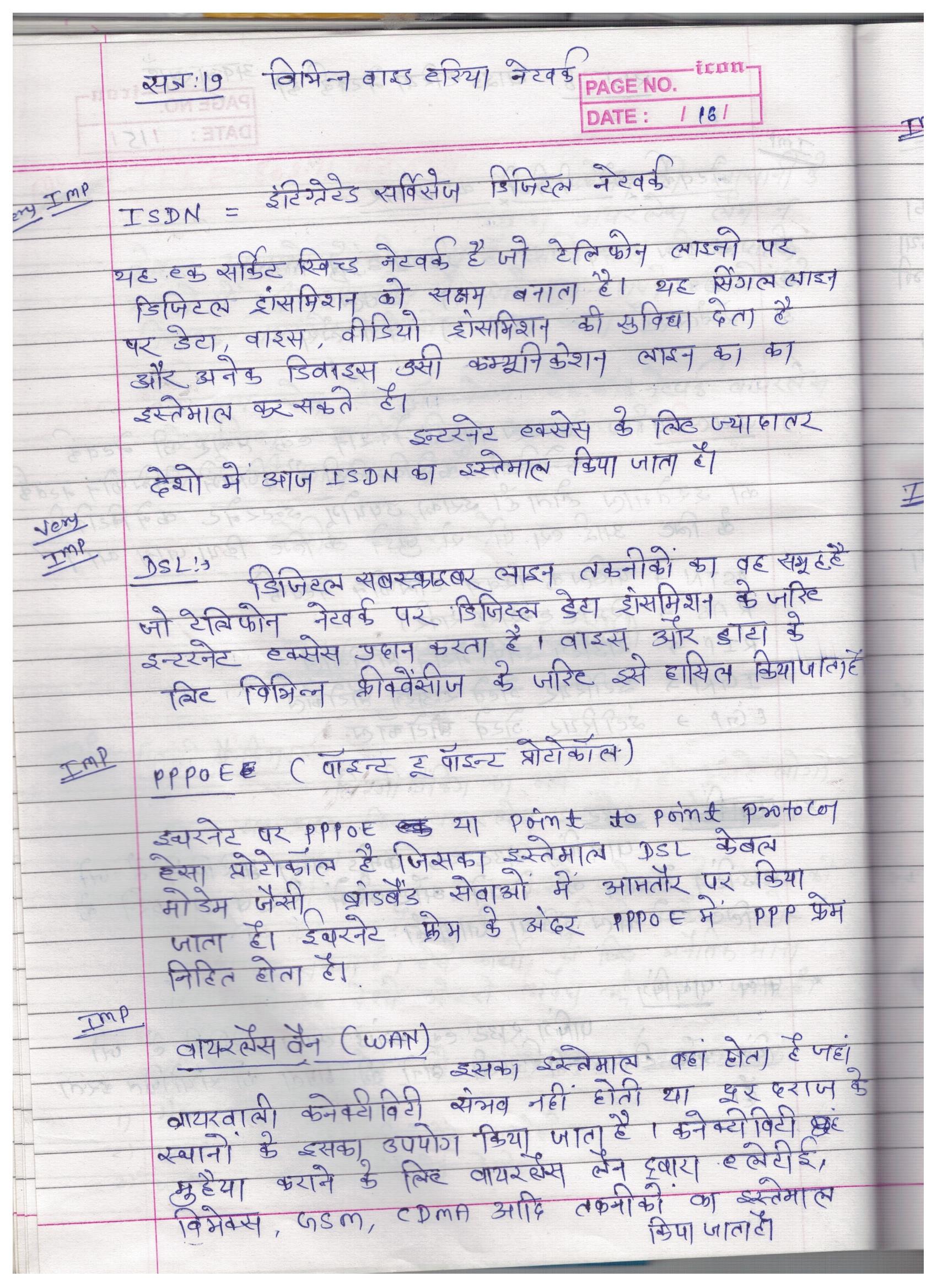 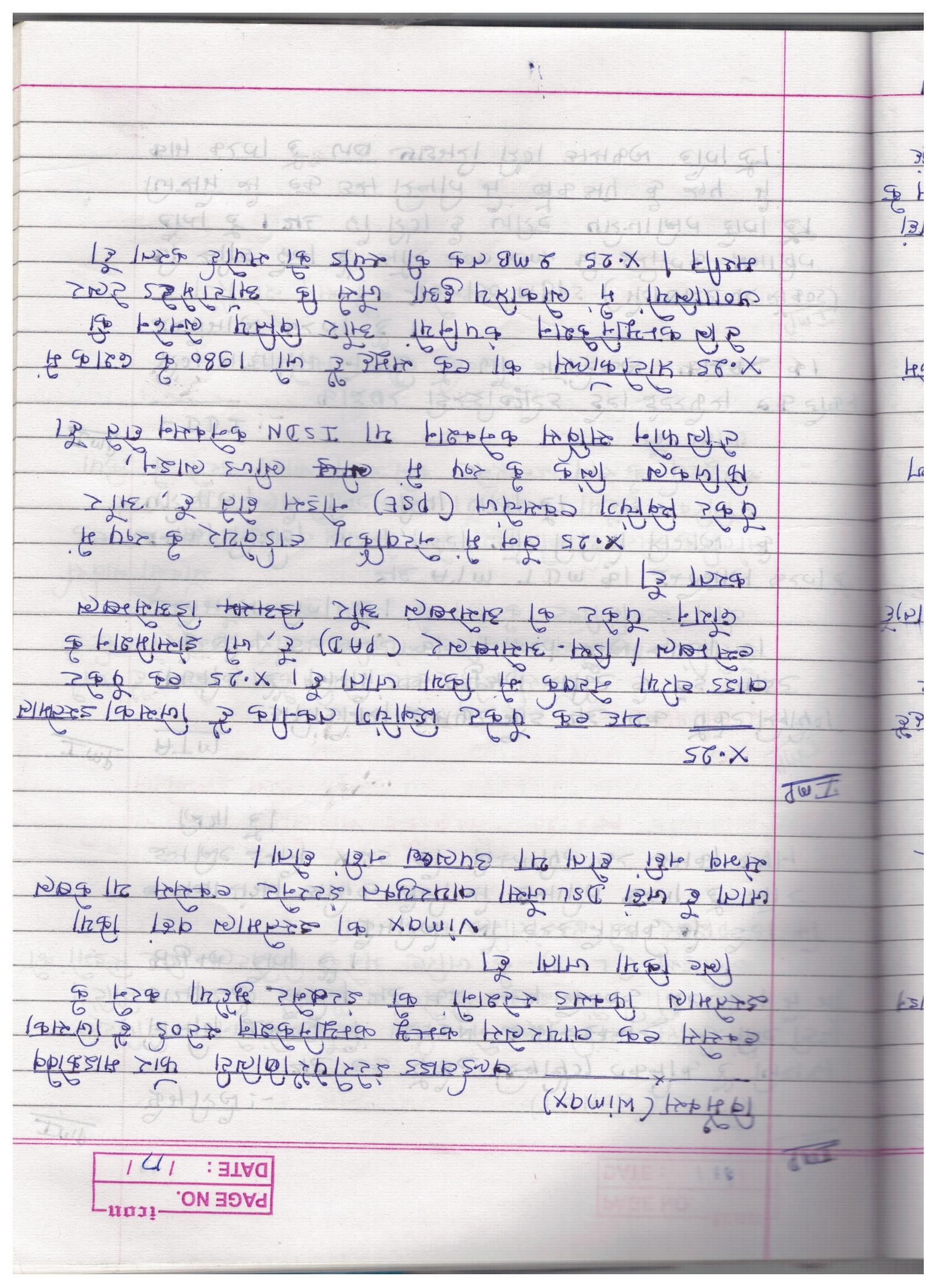 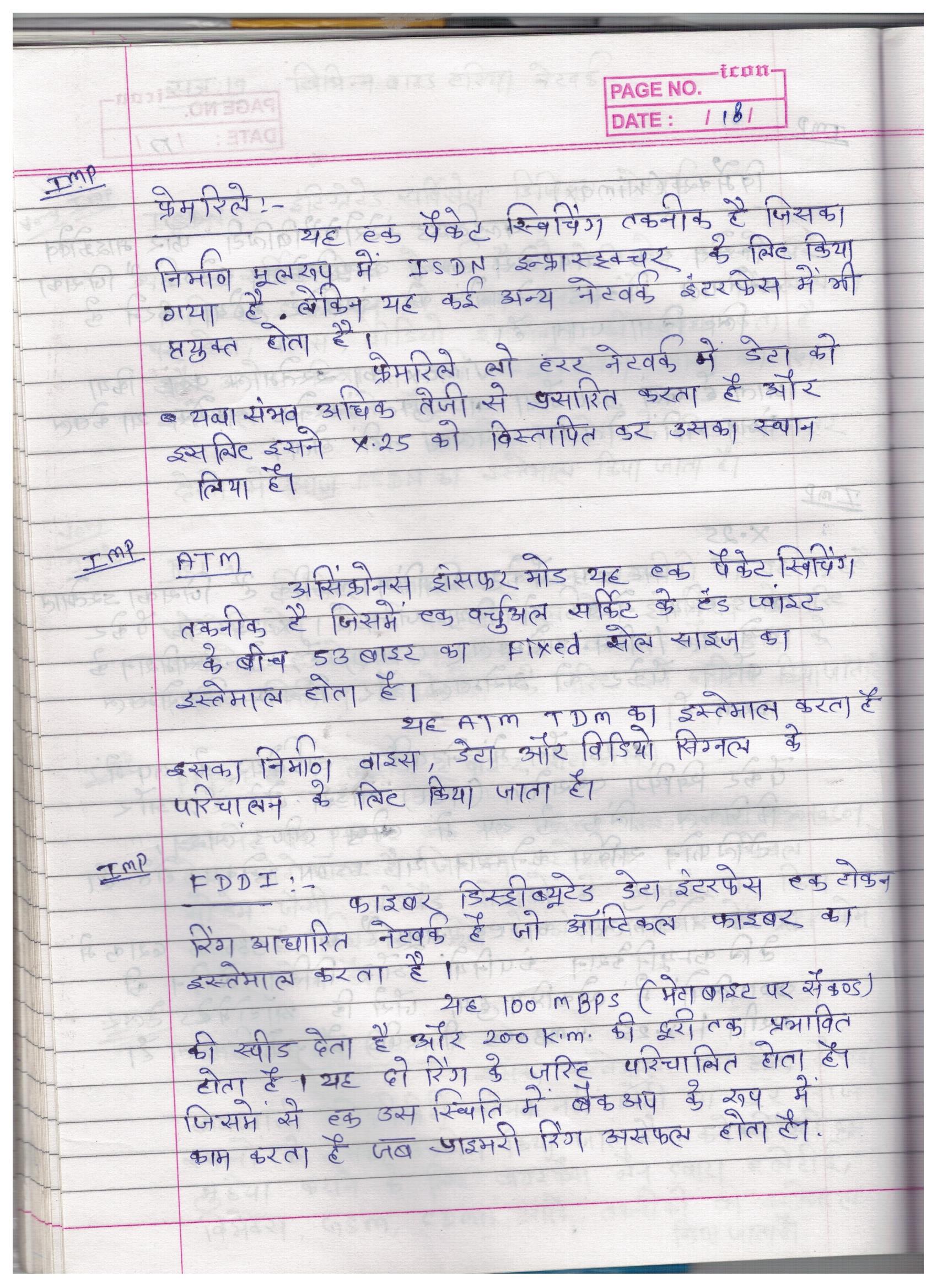 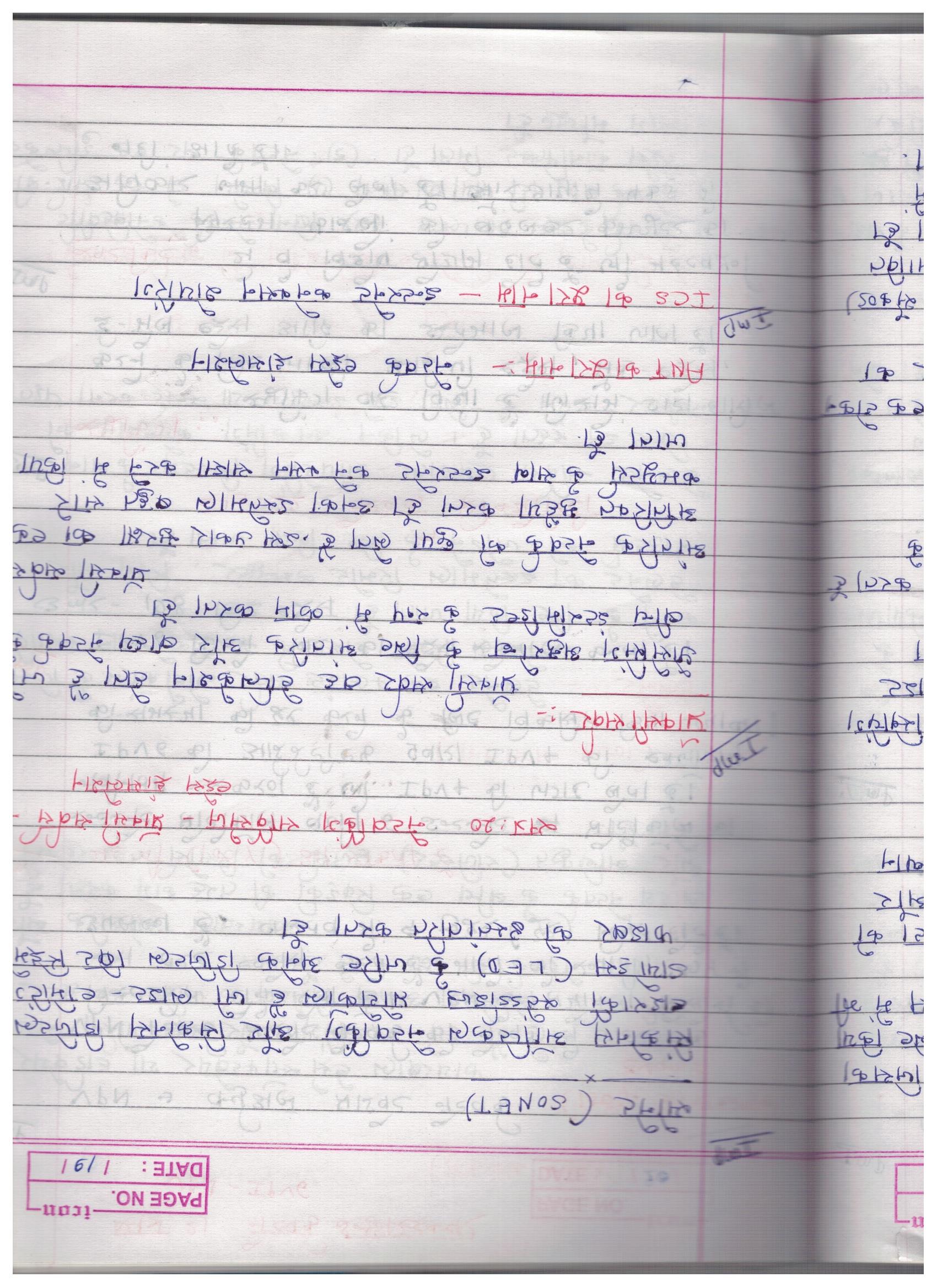 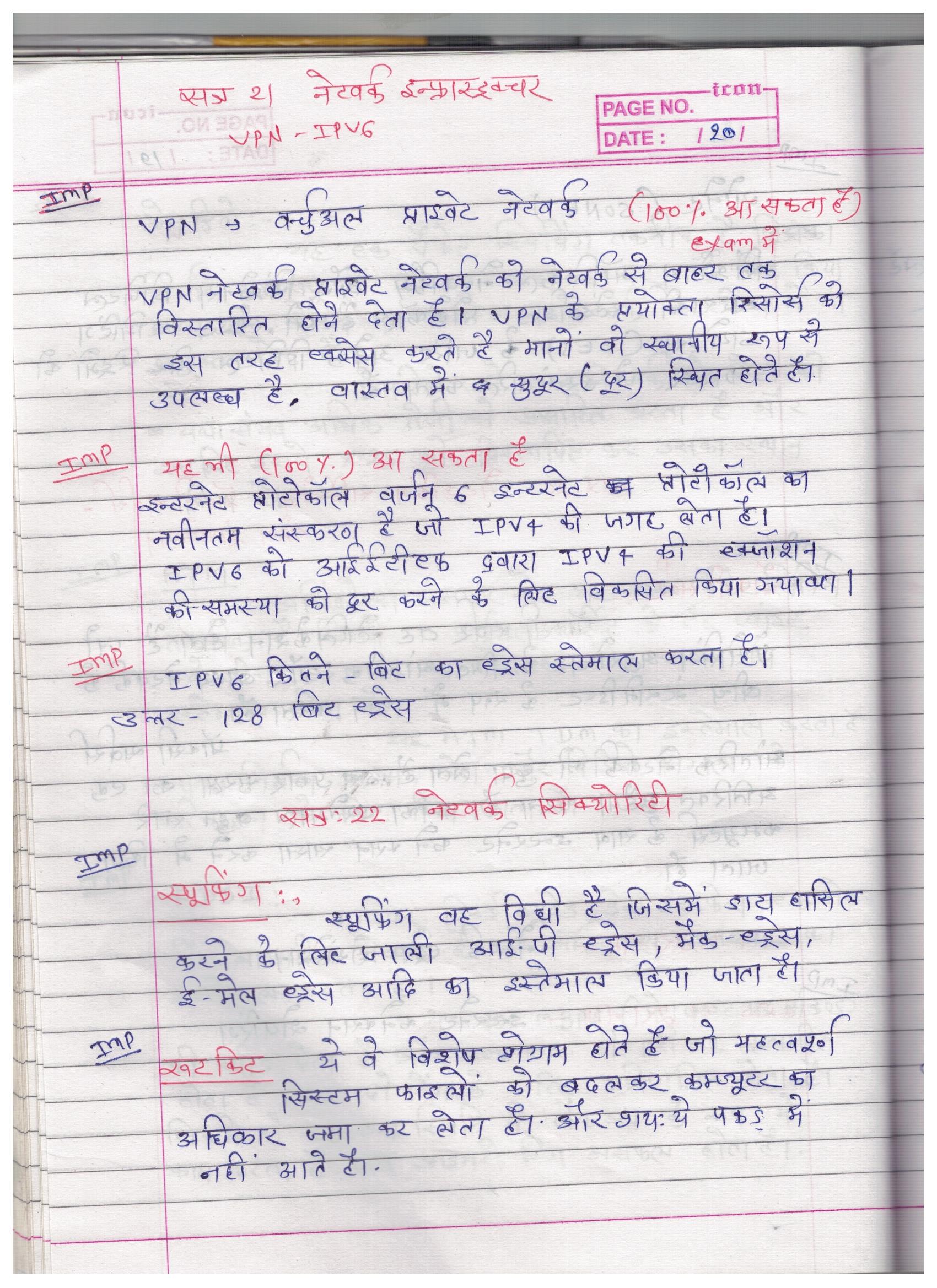 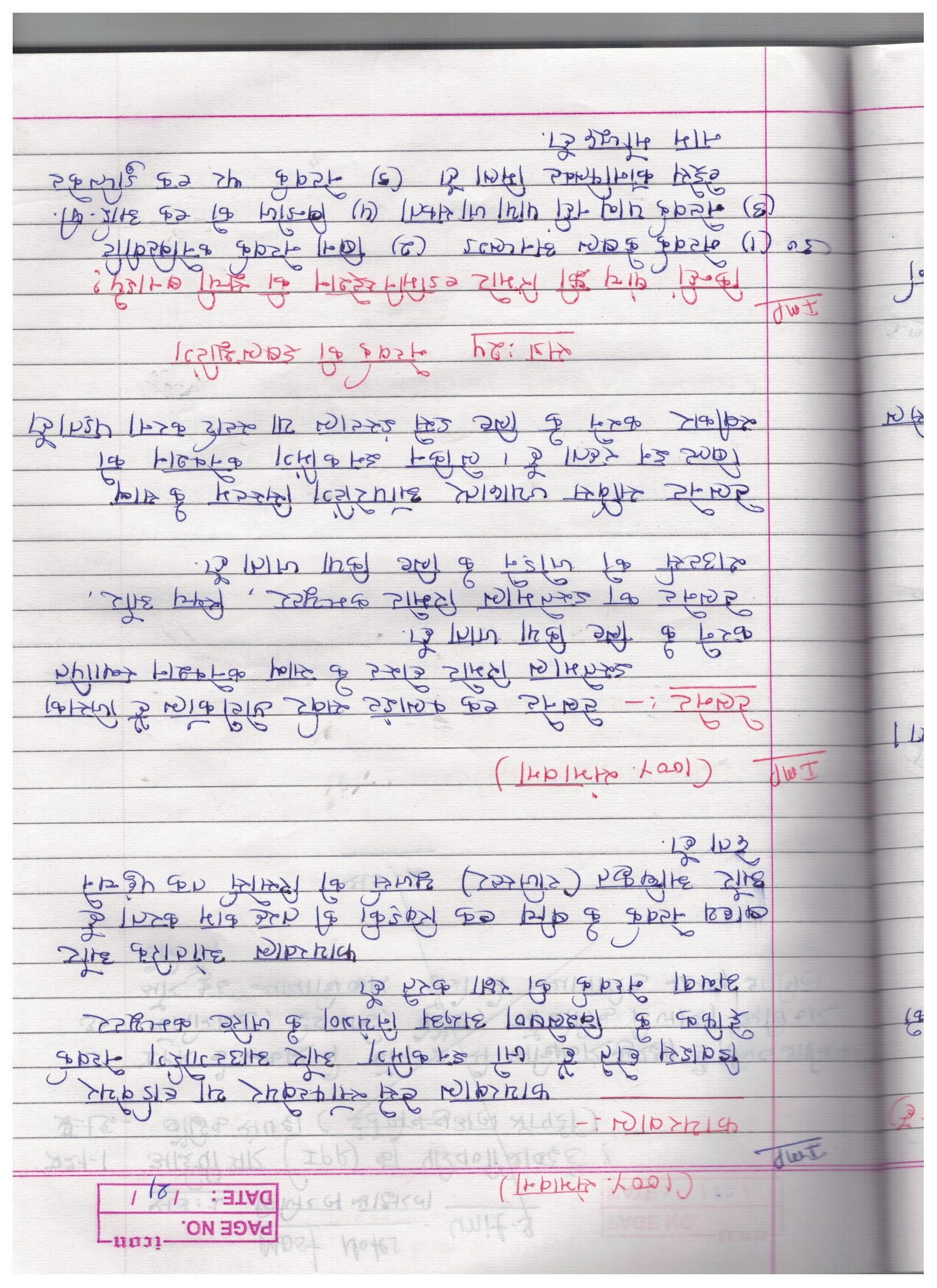 Level -3   Again Most modal paper notes By pk. Sir  Mob. 9636737292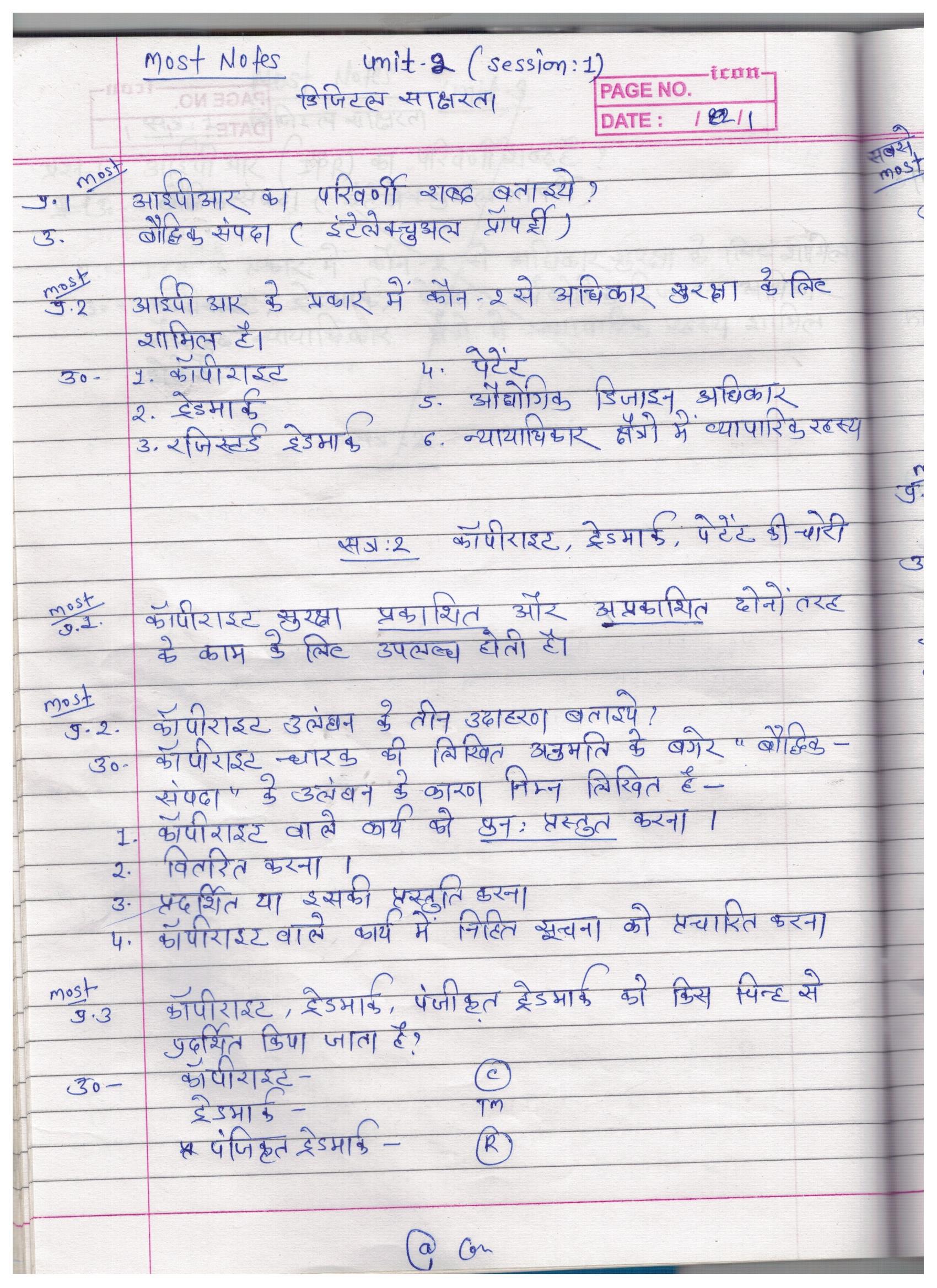 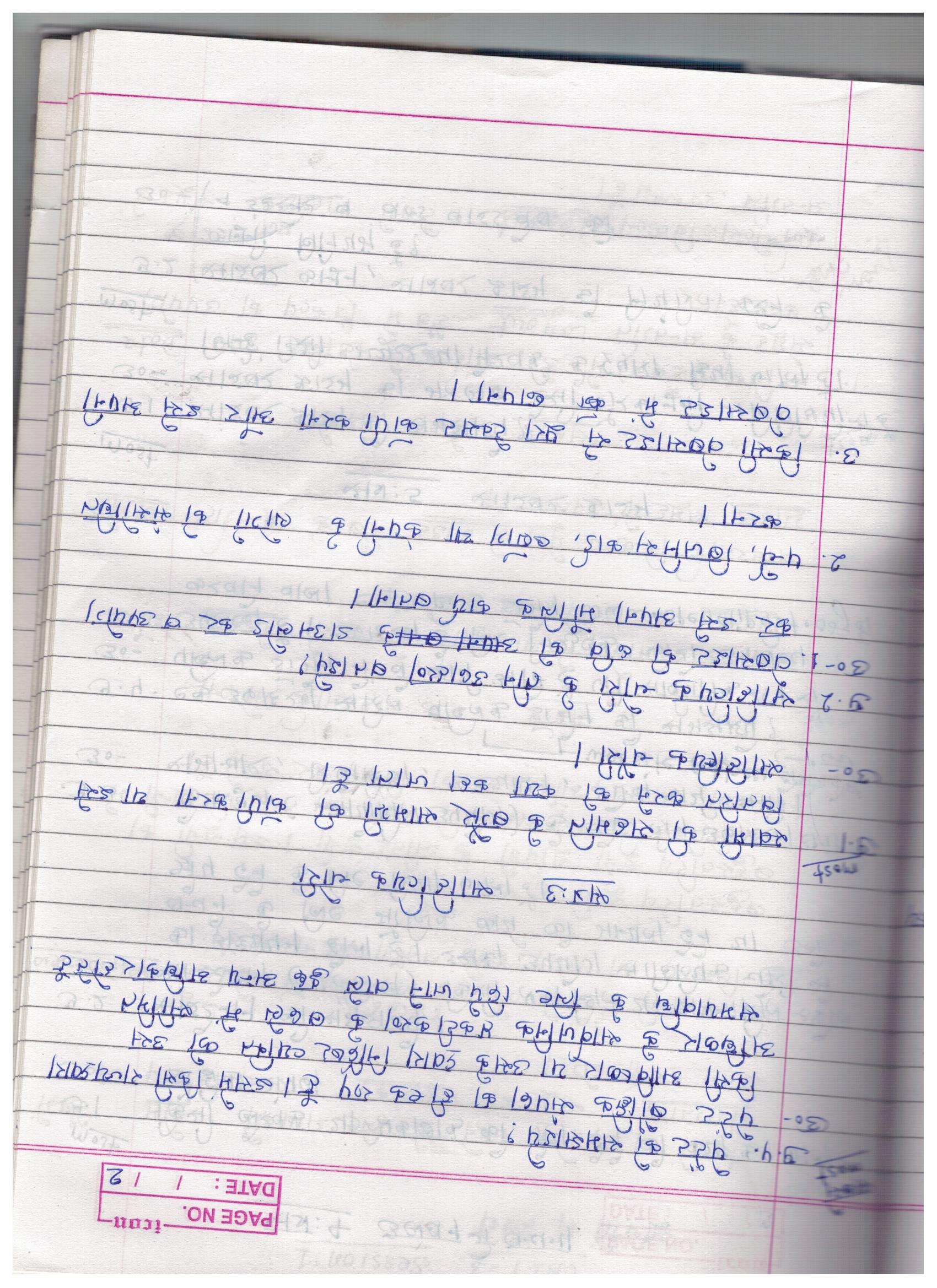 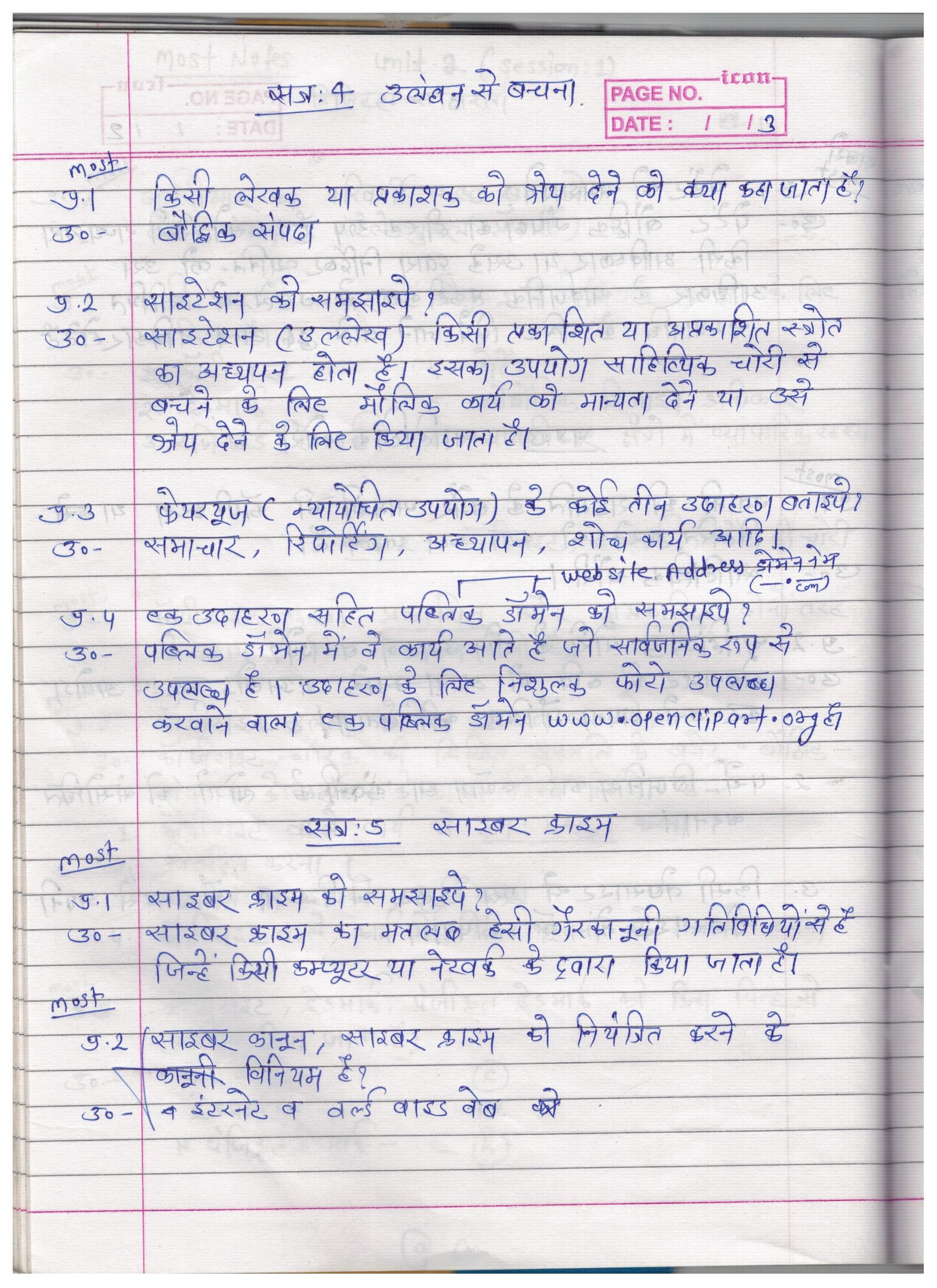 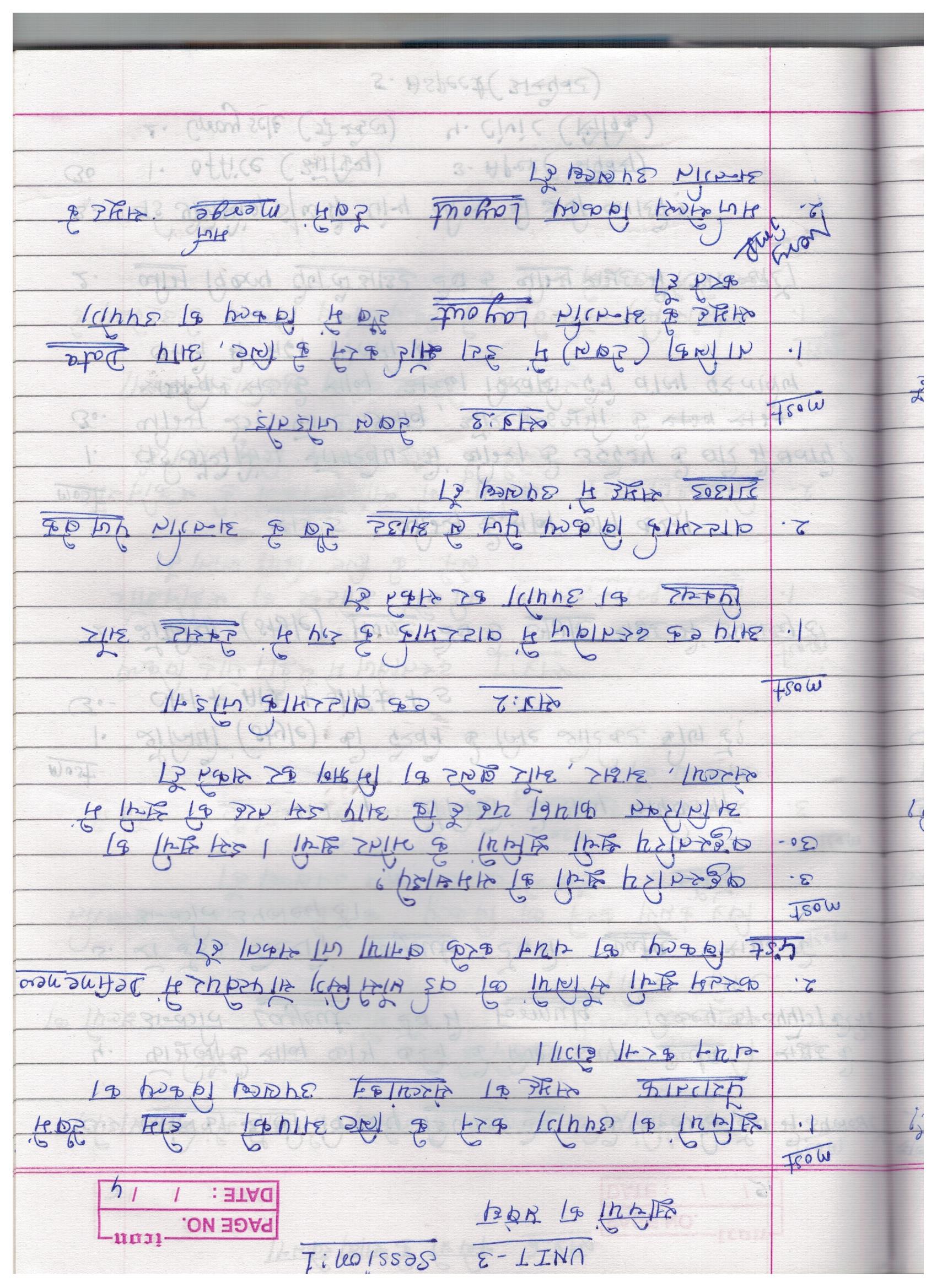 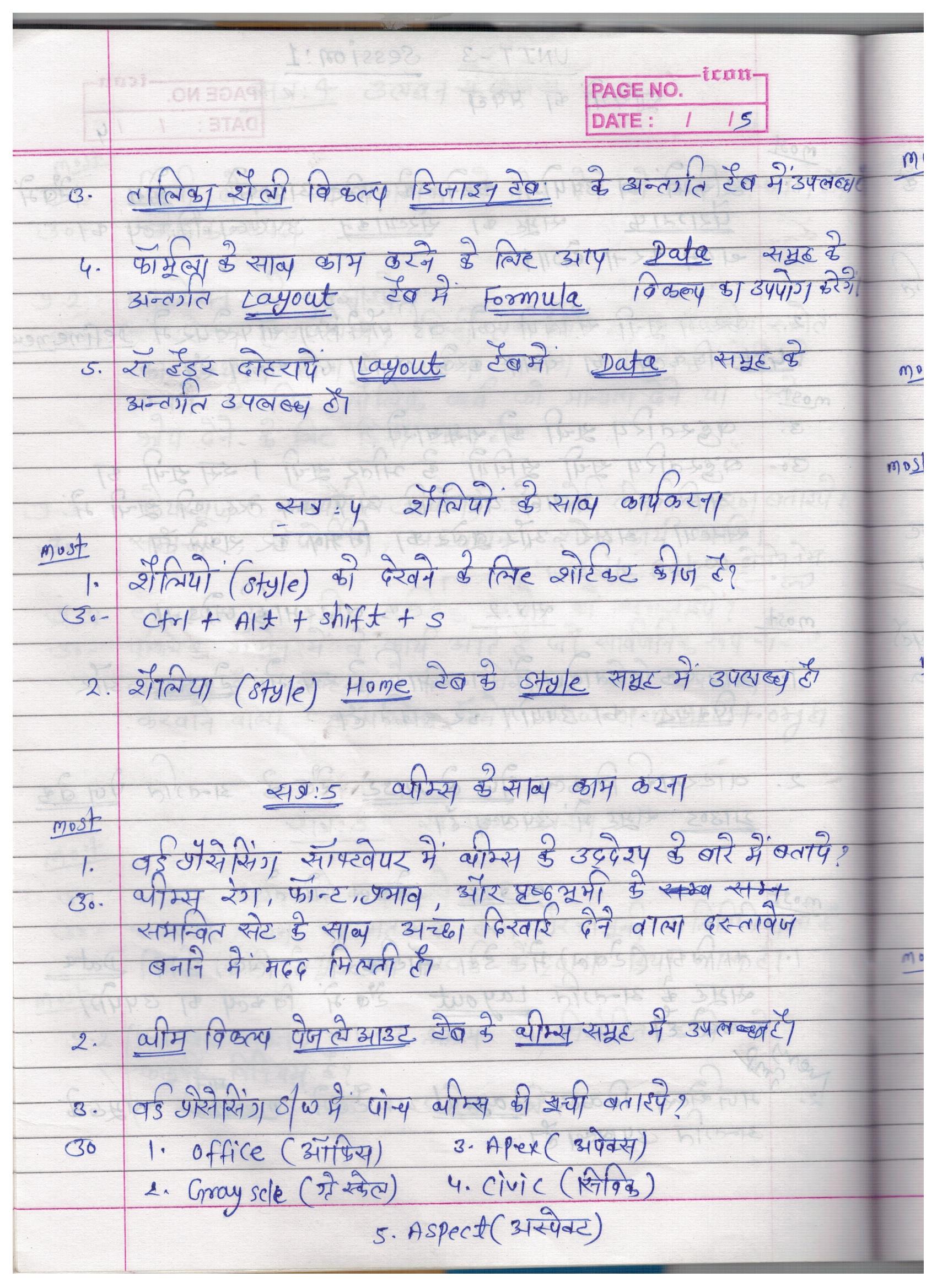 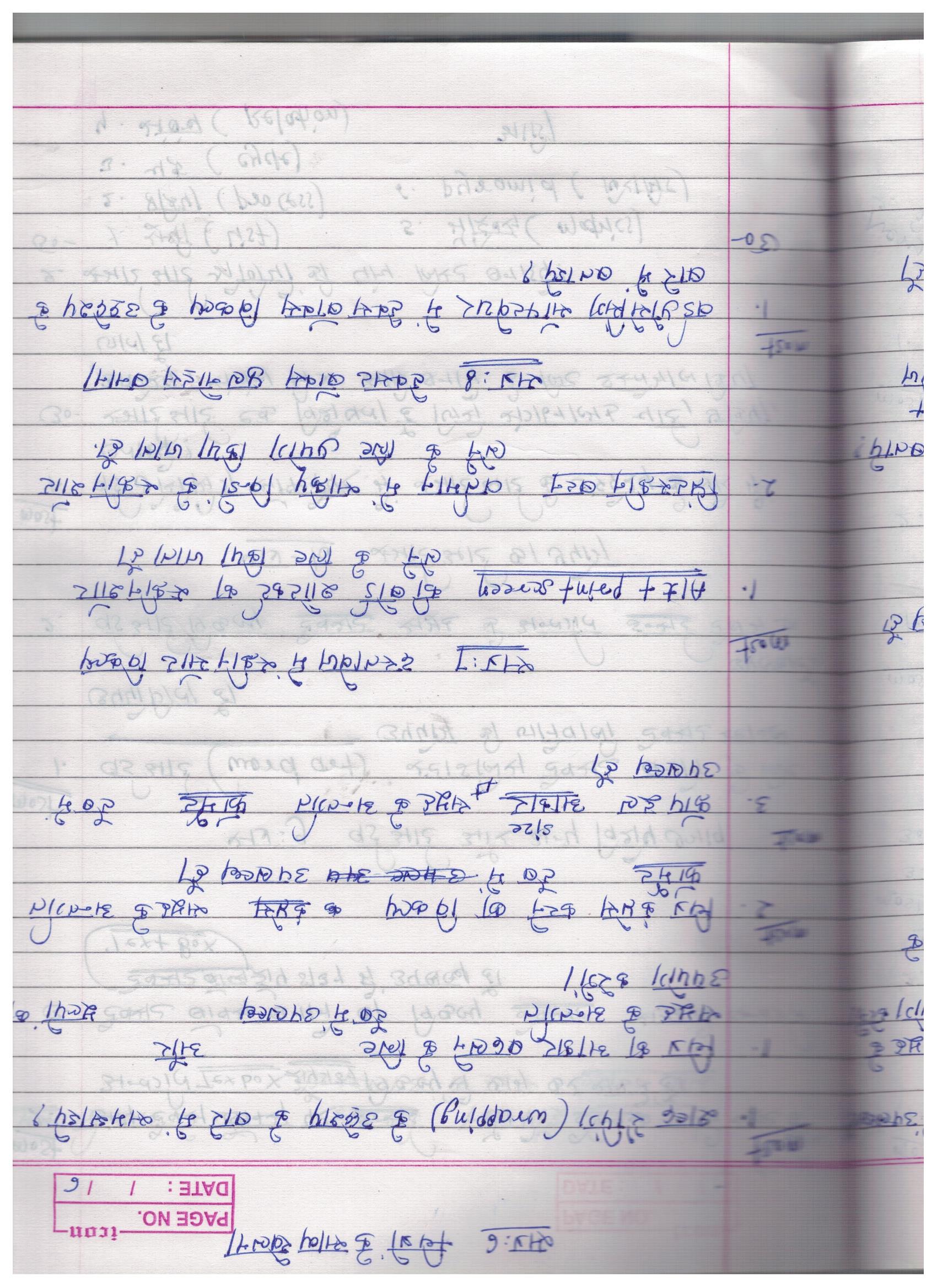 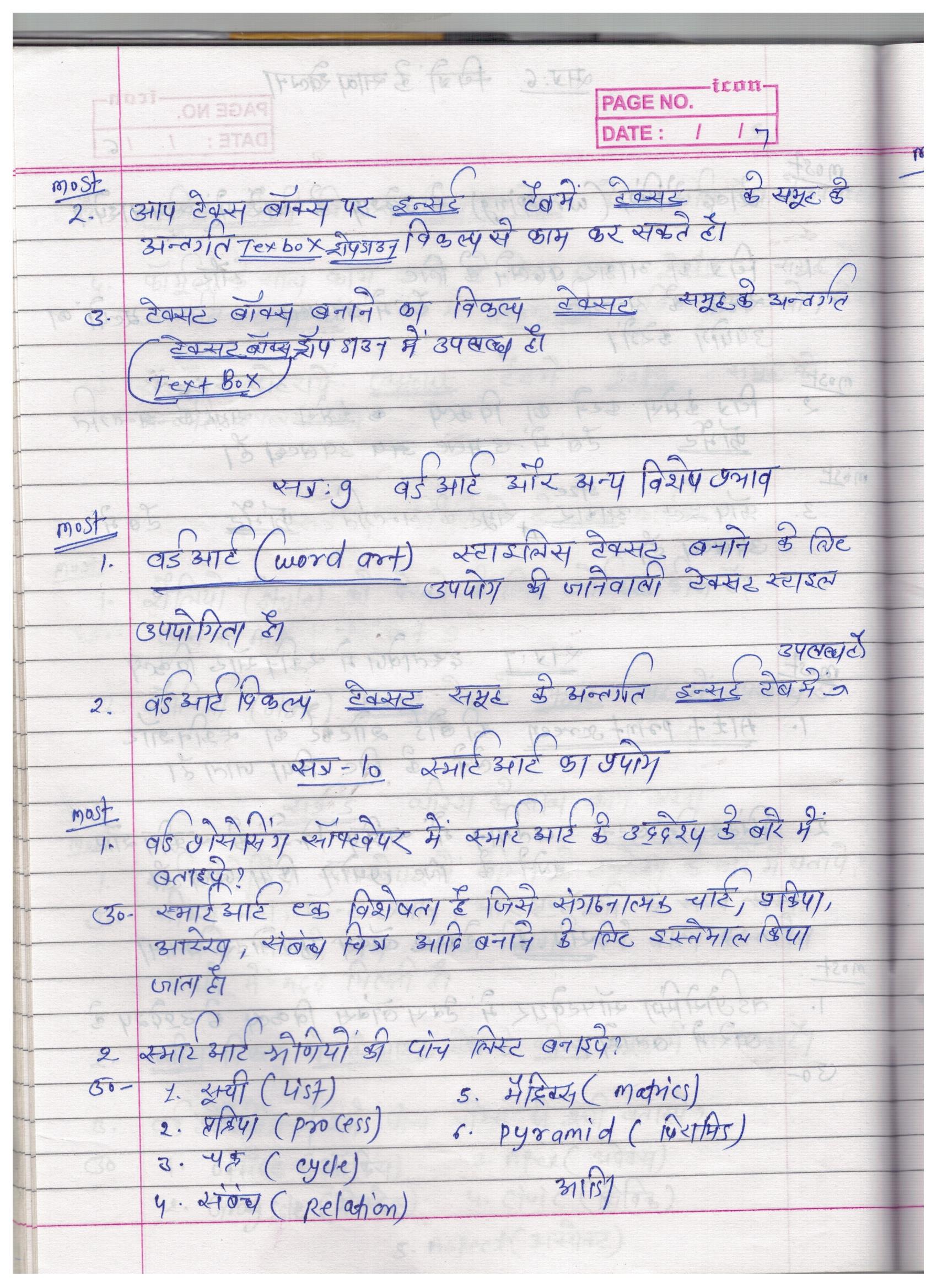     THANK  YOU    AISECT TEAM     P.K. NAGAR  YOU CAN DOWNLOAD NOTES MY WEB SITE :     Website : - ggssskpatan.educationstack.com            Mob: 9636737292 ,8209619870